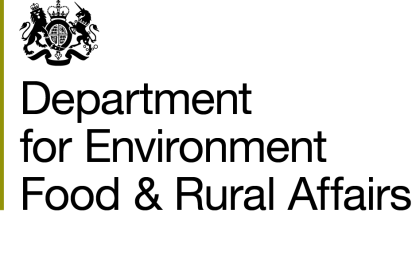 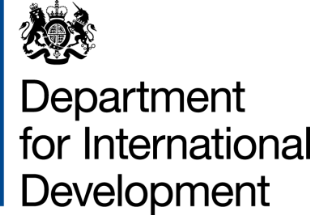 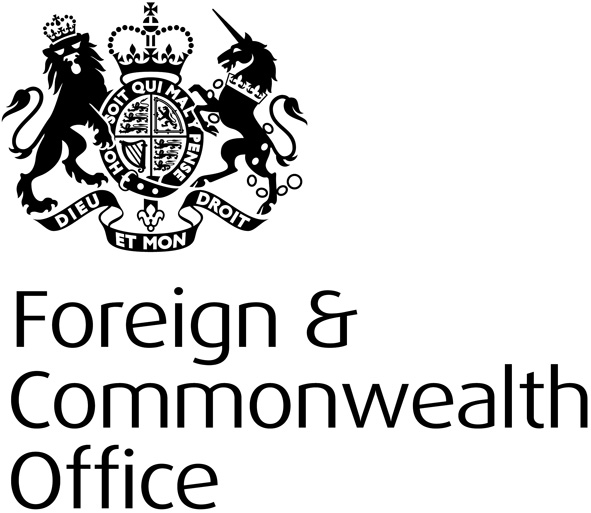 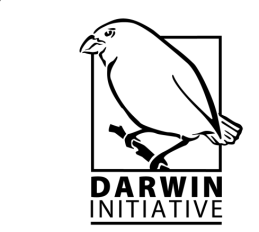 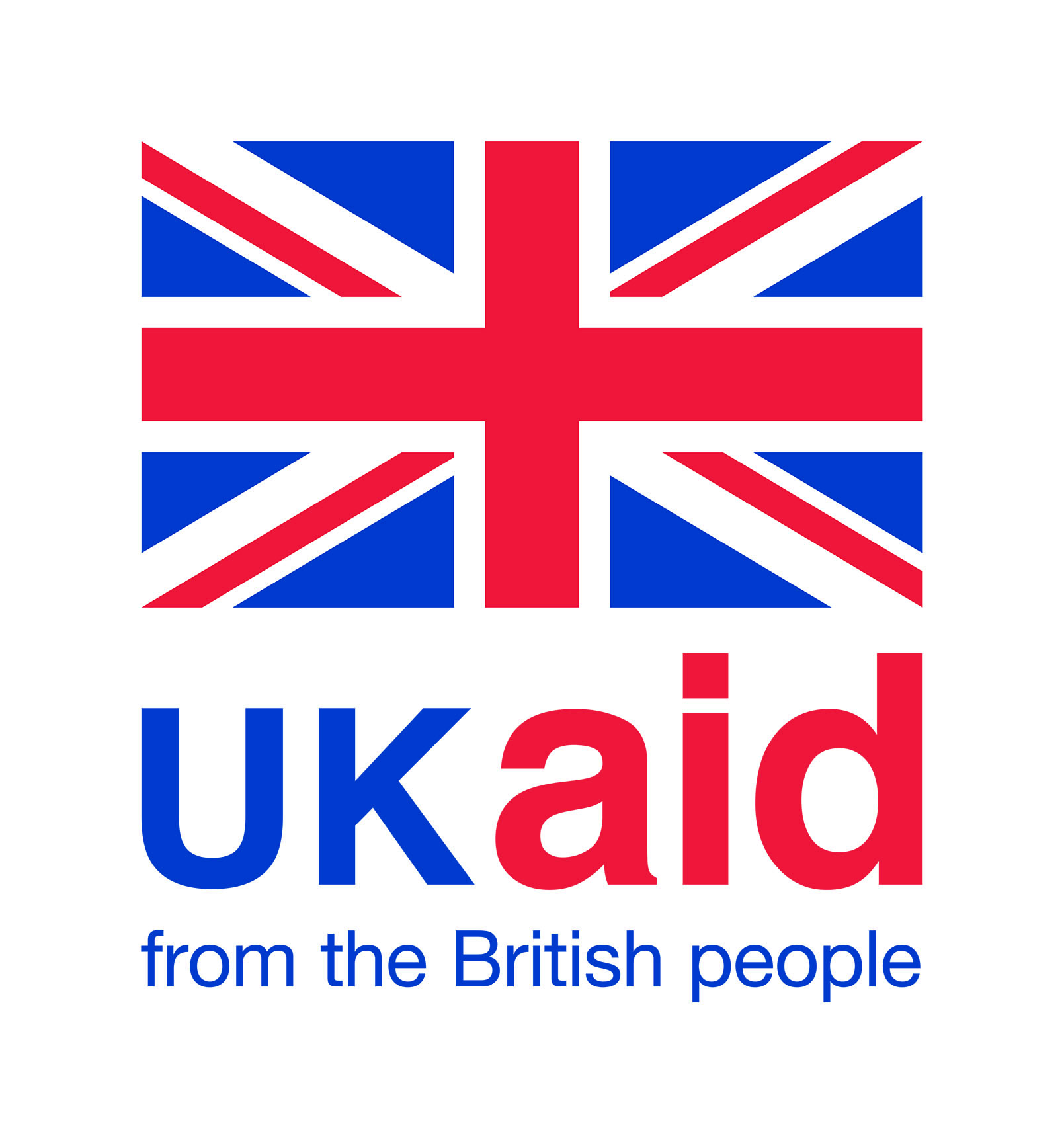 Workshop for New Darwin Projects4th April 2014IIED80-86 Gray’s Inn RoadLondonWC1X 8NHTimeAgenda Item09.30Arrivals and refreshments10.00Welcome and intro to the workshop Purpose of workshopDay’s agendaIntro of all participants – name, institution, project title. 10.15Welcome by Darwin Secretariat Intro to the history of DarwinInto to the overall objectives of DarwinIntro to the various entities involved e.g. Darwin Secretariat, DEC, DFID, FCO, LTSOfficial welcome to new projects10.25Introduction to the Darwin Expert Committee Who they areWhat they doWhy they do what they do etc.10.35Introduction to Darwin Initiative reporting systems Technical reportingFinancial reportingChange requests11.00Q&A Refreshments & Elevator Pitch 11.30Elevator pitch feedbackWriting a Press Release 12.00Drawing on the Darwin Initiative resources to promote projects WebsiteNewsletterSocial media including Twitter, Facebook & LinkedIn12.15 Q&A12.30Lunch13.30SMARTen your indicators Ensuring the indicators you have proposed are specific, measurable, achievable, realistic and time-boundOutput indicators vs. activity indicators vs. outcome indicators13.40Developing an M&E plan Who measures what?How do they measure it?When do they measure it?13.50Developing your communications strategy Identifying stakeholders – influence vs. interestHow to communicate (not disseminate)?When to communicate?14.00Group ExercisesSMARTen IndicatorsDeveloping M&E planCommunications strategy15.00Tea & Coffee15.30Group ExercisesSMARTen IndicatorsDeveloping M&E planCommunications strategy16.25Highlights Session16.30Close